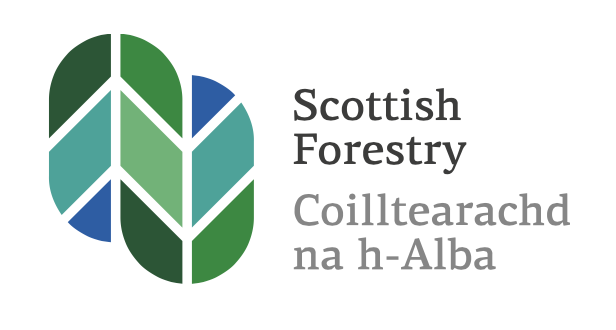 Forest Kindergarten Resource ListScottish Forestry accepts no responsibility for the quality of the goods or services provided by the companies or websites listed in this document.  We do not endorse other organisations. Whilst links have been provided, they may change over time.If you are short of funds, try not to worry. One of the good things about Forest Kindergarten is that it does not require huge amounts of financial outlay to get it going.  We are assuming you have to set up from scratch each time and don’t have a site where you can leave things up and out. There is a kit list in the Forest Kindergarten Trainers Manual – it includes other things to remember, e.g. fully-charged mobile phone. This handout provides more detail as to what can be used within a Forest Kindergarten session. This resource guide helps you consider:Some way of transporting kit: rucksack, trolley, etc. including children having their own kit.Boundary markers, if neededSome form of shelter, if none exists: tarp, bothy bag, etc. Remember to add in accessories such as cord, pegs, etc. Provision for snack and drinkAn approach to toileting, hand hygiene and infection controlLitter and dog mess managementPossible items to support learning with nature and investigationsUseful sources of second-hand kit:There is an Outdoor Gear Exchange Facebook group where you can pick up bargains https://www.facebook.com/groups/usedgearexchangeuk/ Freecycle: put a call out for what you are looking for. It’s an online local resource. Not every part of Scotland has this available. Gumtree and similar online sites can also be worth looking at for second hand gear. Charity shopsGift Your Gear is a UK charity that receives outdoor kit to pass on to charities and organisations http://giftyourgear.comTransporting items to and from your Forest Kindergarten siteConsider how far you need to walk. Little children can build up to walking a mile as a round trip and even longer. Can you park a car near to where your Forest Kindergarten site is planned? Some staff will do a pre-site check, leave their car and walk up to their nursery in the morning or meet and greet on-site. Children should carry some gear: spare gloves, snack, drink and a sit upon mat is all doable. Some even carry their own spare clothing. Be gentle and build up to the latter. Boundary markersExtracted from Out to Play p30-31“You can use many types of boundaries in an outdoor context. Informal features include: a change of surface where the edge of a path or a line of trees visually indicate the boundary scarves, ribbons or other decorations to create a working boundary in a woodland cones, branches or markers on grass in a public park natural feature such as an outcrop of rocks or a line drawn in the sand on a beach. With regular practice that focuses on children’s independent ability to stay within boundaries, almost all children remember and meet the expectations. If a child struggles with this, consider why and how to positively support the child to manage this; How could resources and equipment be personalised to meet the child’s needs and interests in the designated area? How interested and engaged is this child in the play? What support is needed? Observe what happens when a child chooses to ignore the boundaries. Are they seeking attention from an adult? Are they finding a space to be alone away from the group? Are they following their curiosity about something or someone? Understanding their intentions will help you provide focused support. Involve the child in determining the boundaries. It could be they need more say in this and their behaviour is telling you about their interests. If your site has fixed boundaries such as walls, gates, hedges or fences, you’ll need to maintain them in good condition. Planting hedges can help increase biodiversity and act as a barrier to road traffic pollutants. As an intermediate barrier, you can create a brush barrier weaving branches and other long natural materials to form a temporary barrier which can encourage brambles or other wild plants.”Additional commentBoundaries may not always be necessary. It depends on your group and your site. Sometimes visible boundaries are needed when starting up and these can eventually be removed as the children learn to stay in sight and/or hearing of an adult. Care Inspectorate have issued a Practice Note on Keeping Children Safe: supporting trips and outings.  https://hub.careinspectorate.com/media/4858/elc-practice-note-trips-and-outings.pdfIf you need bright tape, then consider the biodegradable options such as cellulose based biodegradable marker tape, e.g. https://www.toolstoday.co.uk/husqvarna-20mm-marking-tape Shelter Always practice putting up shelter before you bring a group of children along. Otherwise it can be stressful trying to work out where and how. You may not always need shelter. If you have shade on a warm day then this may mitigate the needDD tarps have a video showing 11 different ways of erecting a shelter with a 3x3m tarp (quite large) https://youtu.be/oNFu2Gw6CSs This is useful if you have no idea. Learn the tricks to keep tarp in place, e.g. threading eyelets using sticks to hold the rope in place. If you lose an eyelet, then putting a pine cone or small stone and tying string around is a good alternative. You can also get clips to attach to tarps.Knots are useful to know. Download a knot tying app for step by step instructions. Protect trees by adding scarves to avoid wear and tear on the trunk when fixing guy ropes, etc.Shelter accessoriesSnacks and drinksFollow Out to Play guidance on food hygiene and snacks.Setting the Table and food hygiene standards must be adhered to.Go for very simple snacks which require minimal preparation and are easy to carry and store.Each child can carry their own snack. But take extra as it’s hungry work being in the woods and there’s volunteers who may also appreciate a bite to eat. Consider litter-free food. Take any waste back to the centre, even that which is biodegradable.Take warm soup, porridge or other warm food on cold days. http://bit.ly/2LZaO0e Think about whether a rotating snack is needed or a group snack. Experiment. ToiletingBear in mind adult needs as well as the children. Remember to site a tarp or pop up tent slightly away from the hubbub of the main play area, if using either of these. Think about weight and portability. Do you have a significant walk or is your car parked close by?Consider how long your forest kindergarten session will last and the numbers of children and adults attending.Remember to check out the public toilets. Are they suitable for little children? Do you have to pay to use them? Is there a sufficient number of toilets for the size of your group? Can you “walk seven bushes”? Is it okay simply to move out of sight? Is it okay to wild toilet? You must check with the landowner. Remember to follow the Scottish Outdoor Access Code about where to go. In a woodland, good practice is to remove the top cover of woodland litter (leaves, etc) to reveal the soil. Pee into this and then cover upDon’t make all children go to the toilet, e.g. before snack. They need to be able to go to the toilet when they need to go. Do not hold up little girls who need the toilet. It’s not good for your back or their dignity. Get a Potette type of potty. Remove the bags and use the potty as a little seat that enables a child to sit and pee directly into the ground. Or provide a potty and dispose of the pee into the ground. If you use a pop up toilet tent then practice in advance so you can put it up and fold it away in an instant. Most seem to be fairly similar. Here’s an example: https://youtu.be/K20q1bzyGgg Always take your toilet waste – nappies, bags or buckets – back to your centre and dispose of in line with other biological waste/agents. Never put them in public bins. Always clean potties and buckets in line with the HPS Infection Prevention and Control in Childcare Settings advice. Hand hygieneHPS Infection Prevention and Control Guidelines must be adhered to about when and how to wash hands.Handwipes should not be used for regular off-site trips, only when arrangements for warm water and soap cannot be made. Show children and practice washing hands using the correct HPS technique. Make a song and dance about it both at your setting and in the wood!  Everyone can practice in their outdoor space as part of the preparation for getting FK up and running. Litter and dog messIn woods that are used by the public, dog mess and litter may well be encountered. Develop a system for managing this:Use a “Crime Scene Investigates” approach to checking an area. Link arms. Look at ground. Take one step at a time to check for dog mess.Use tarps or ground sheets for storing bags on and eating snackAdult to clear snack and gathering area of dog mess and dangerous litter Use cones or brightly coloured tent pegs to mark dog mess elsewhere.Litter picking can be a child activity, especially if litter is fresh not mankyReport fly tipping and littering to your landownerInvite dog warden or equivalent to meet children and local dog walkers, if dog mess is a problem. Take a proactive and positive approach to working with dog walkers, signage, involving your children. Learning and play resourcesAs much as possible, use naturals materials found within your woodland site. Nature is the main resource! However, it is important that this is not all take and no give. How can you and the group reciprocate by caring and looking after the woodland? Look at the Leave Less Trace PrinciplesItemAdviceSkintedMintedRucksack35-45 litres in size works bestRucksacks ensure your hands are free to hold children’s when walking Cheap rucksacks are unlikely to last as longDon’t test empty – you need weight in it to know how it feels. If you are not used to walking with a rucksack then you will need to practice. Take on and off with care and follow good manual handling practices.Look online to find out about the best way to pack a rucksack in order to have good balance and weight distribution.Tesco’s, Asda, Lidl, Aldi, Sports Direct. Outdoor shops. Tell the staff the intended purpose. Muddy Faces do mid-range value https://tinyurl.com/2b8294maMuddy Faces also do a 70l dry bag ruck sack if you want to carry a lot - watch the weight as you will need to balance this against your ability to walk and look after children https://tinyurl.com/2b8veafuLOMO produce dry bags of varying size https://tinyurl.com/5ap5fkw6Patagonia have a good sustainable ethic.Child’s backpackShould be large enough to take an A4 folder or football, e.g. 10 litresBackpacks enable children to have free hands and stuff won’t get droppedChildren enjoy the responsibility of having their own and carrying seat, snack, drink and spare accessories, etc. Check the straps are easy to adjust. Ensure the backpacks are fitted properly before setting off, otherwise they may cause frustration. Go for gender neutral designs. Tesco’s, Asda, Lidl, Aldi, Sports Direct.Outdoor shops.Often good deals can be found online, e.g. Regatta backpacksShopping bag on wheelsBig and bright means it’s less likely to go missing. You can colour code different ones for different kit! Not as robust as a suitcase Carries more than a rucksackOnly one compartment with only one access point: not as child-friendly as other optionsNot ideal in terms of manual handling of weight, unless you have one that can be pushed rather than just pulled. Cosy www.cosydirect.com Argos https://bit.ly/2BxGZyD SuitcaseDoesn’t always travel well on uneven surfaces but is okay on short grass or paths. Surprisingly toughOpens up so that kit is easy to findNot ideal in terms of manual handling of weightPut a call out for unwanted suitcases before and after the summer holidaysGo for heavy duty or the rugged outdoor ones, e.g. Peli or Eagle CreekTrolleyKit is visible to children and easily accessibleSome types can be folded away, but these tend not to be so robust. Storage space for non-folding trolley when not in use. Not suitable for carrying childrenEasy to carry larger itemsNot ideal in terms of manual handling of weight, especially as it is tempting to overload them. Work well on rougher terrain – to a point. There is a risk of them tipping over when going over bumps and protrusions. Think about what could fall out and the damage to kit or a child/adult if the trolley is a heavy one.Cosy https://bit.ly/2EeHlfo Muddy Faces https://muddyfaces.co.uk/shop/storage-transport-outdoors/carts-trolleysPrams and buggiesCan be pushed and pulled. Designed for use with two hands. Less strain on adults and childrenOff-roader or old-fashioned prams can cope with mixed terrainCan be used by children who need assistance to get to FK siteCan be used for emergency (non-routine) napping by small childrenAsk for donation from parents/onlineSome ELCs already have for getting out and aboutReliable stockist ItemAdviceSkintedMintedTarpThe colour of the tarp affects the ambience. White will give you more lightMaterial tarps are quieter than plastic onesNot good on windy days – eyelets can rip. Use bungee balls or shockcord to absorb stressConsider size(s) needed. You may need to experiment both with location and set up.Tarps come in different weights. Generally the heavier they are, the more robust.Tarpaflex is great value for plastic tarps and accessories https://bit.ly/2UYr4R6 Cosy https://tinyurl.com/yc8fdc2fVersatile material DD tarp, comes with guy ropes https://tinyurl.com/ynxn2v6tA cheaper equivalent is from Lomo https://bit.ly/2EdfyMi When weight really matters, go for DD Superlight Pop up tentMay not pop up and pack away easily – check you know how to do this in advanceSome have poor fixings Check how robust: many are play tents rather than designed for the outdoor lifePut a call out for donations. They may be flimsy but can offer temporary respite. Could also be used for nappy changing. Quechua pop up shelter https://tinyurl.com/22uhv98rBothy/emergency storm shelter bagUsed as emergency shelter but can work well for group snack on inclement daysGood for warming up a group if weather turns bad suddenly. You must practice using it with your children before going off-siteConsider ambience: range of colours availableConsider size needed: check in advanceSummit bothy bags are the original, come in a range of colours and types. The bags are roomy. 10 person will take 10 children plus 3 adults https://bit.ly/2SUEJLB Can buy Summit bothy bags from Muddy Faces https://tinyurl.com/22any42fLomo provide cheap smaller bags https://tinyurl.com/34zszp6jRab equipment https://rab.equipment/uk/sleeping-bags/shelters-tents-bivisParachuteEconomical, provides shelter for a large groupNeed to have line in place to raise quickly and therefore landowner permission to leave the line upDo not confuse with a play parachuteSearch online for a bargain ex-military varietyA larger range of types and prices can be found on DAS Outdoors https://bit.ly/2DQjDVo TipiDepending on size, can take a large groupWatch weight and fixings. Some can be cumbersome.Drying out can be a challenge insideAvoid play tipis. Helsport tipis are slightly cheaper https://tinyurl.com/3fmyxb47Tentipis are the high end range. Look at the Onyx adventure series. They can take a stove or other heater. Quick to put up, light enough to carry and can withstand quite strong winds. 9 person can take a group of 15+ nursery children https://tentipi.com/en-gb/onyxItemAdviceSkintedMintedGround sheetUseful if you are in a site where there’s little suitable space or natural seatingUse with insulated sit upon mats as the cold and damp will seep throughSee advice on tarps Old piece of lightweight materialDIY shopsTweedmill recycled woollen https://bit.ly/2SDgvWM British madeDD magic carpets https://tinyurl.com/4uxx3v4bGuy ropesHigh vis are great for being easy to see. Often reflective too. But will fade over time. Add brightly coloured tags to avoid everyone tripping over low level dark coloured guy ropes. Tescos, Poundland, Mountain Warehouse, etc.Go Cosy or Muddy Faces if you are tied to a finance system.Outdoor shopsParacordUseful all round general cord that can be used for guy ropes, etc.Buy bright orange or high vis if you think you need this to be more visible Buy in bulk to save money, e.g. https://tinyurl.com/287wtajhGo Muddy Faces if you are tied to a finance system.Outdoor shops Tent pegsEnsure they are not too wide for the eyelets if using a tarpIf your children like hammering pegs into the ground, it may be better to get lots of cheap ones. Experiment until you find a type that works for your groupTescos, Poundland, Mountain Warehouse, etc.Go Cosy or Muddy Faces if you are tied to a finance system.Outdoor shopsMalletUseful on hard or frozen ground to hammer in pegsRemember to hammer in pegs at a 45 degree angle.Find a big rock or decent lump of wood. Hide it so you can find it each time you go to the woods.Remember to consider how a child will manage this. Poundland, Tesco, Mountain Warehouse, etc. Muddy Faces https://tinyurl.com/4yp5mfucBungee balls, cord and VelcroUseful for quickly attaching tarps, etc. to treesThink carefully about which products are suitable for young children. The black bungee balls are shorter and more prone to getting lost than the longer white onesMuddy Faces https://tinyurl.com/n4hwn6ejPoundland etc. DIY shopsItemAdviceSkintedMintedFleece or similar lightweight blanketFor warmth when eating snack or in a hammockASDA, Tesco’s, etc. Charity shopTweedmill recycled woollen https://bit.ly/2SDgvWM British madeInsulated sit-upon matsAdd a traditional camping mat to a hammock for extra warmth in winterUse on top of ground sheet or tarp on cold or wet days. Consider drying of material based matsYoga or camping mats cut upAluminium bubblewrap cut up, e.g. https://bit.ly/2GLF2BV Make your own https://bit.ly/2Gs3jh5 Lomo folding sit mat https://bit.ly/2X5qjYs DIY peg loom mats https://bit.ly/2Gr5OjL and https://bit.ly/2DKIf1o DIY merino wool felt seats https://bit.ly/2GtUmDR Muddy Faces range of sitting mats https://tinyurl.com/2o6bvc86FlasksChildren need warm and not hot drinks, soup, etc. So tip top insulation may not be a priority. Go for unbreakable varietiesASDA, Tesco’s Muddy Faces https://tinyurl.com/2z7vdpzzOutdoor shopsThermos https://thermos.co.uk/Water bottlesEach child should carry their own drinks: milk or waterUse bubble wrap or aluminium bubble wrap to keep coolEach child brings their own, e.g. empty Fruit Shoot bottlePut a call out for water bottles. Add duct tape if needed to make strongerOutdoor shopsCupsRe-usable cups for drinksAvoid single-use itemsEach child brings their ownTesco, ASDA, etc. in picnic rangeOutdoor shopsMuddy Faces Fold-a-cup https://tinyurl.com/2g2lqvcmItemAdviceSkintedMintedToilet rollNeed to keep dry but easily accessibleSwedish “mulle-rulle” approachRemove the cardboard tube from inside the toilet rollPlace the toilet roll inside a small plastic bag, with an elastic band to close. Feed the tissue from the inside of the roll, up through the small gap.The tissue paper should be easily pulled out whilst protecting the roll from the worst of the weather.Keep toilet roll in old ice cream tub and ensure lid replaced after use. Buy a translucent dry bag. Cut a small hole in the bottom and use the “mulle-rulle” approach. Outdoor toilet roll holder https://amzn.to/2X74VBZ Sea to Summit dry bag toilet roll holder https://amzn.to/2BGnqUW Small trowelThis is for scraping back the wood litter on the ground. Replace at the end of the day to leave no trace and no smell. It’s best not to poo into the ground, except in a real emergency. When this has to happen, follow the Scottish Outdoor Access Code guidelines. Discuss in advance with landowner.Find a lightweight one you’re not using for anything else, e.g.  Multipack from Cosy https://tinyurl.com/2f5evcmvFrom a DIY shop https://tinyurl.com/2jwuksnaOutdoor shops have special trowels for this purpose. Muddy Faces have a range https://tinyurl.com/2m7lu6lnTravel pottyUseful for emergencies, e.g. to and from the site or for short-stay sessions or for venturing out beyond your designated areaPotette 2-in-1 also works as a trainer seat to sit on top in a public toilet https://tinyurl.com/2ekov6leOxo tot also works as a trainer seat for toilets https://tinyurl.com/2znbwmuqPottiagogo https://tinyurl.com/2ns46joqFoldable toiletCheck height is suitable for children and can be used independentlyCheck stability and a child won’t make it topple. Consider needs of adultsConsider transportation and disposal of waste bagsPractice using with children in familiar surroundings first Muddy Faces https://tinyurl.com/2fh3gk4nGoogle toilets for festivals. Amazing choiceBivvi Loo – good stability but heavierhttps://tinyurl.com/2pn6ok5rPopaloo - collapsible toilet https://www.popaloo.co.uk/ Bog in a bag https://amzn.to/2BCktEU (more suitable for adults and older children).Camping toiletMore bulky to carry but more stableThink about where and how the contents will be disposed. Must follow infection control guidelines for cleaning or use with bags.Campa Khazi https://bit.ly/2Ij69qy Hi Gear bucket https://bit.ly/2trlTNM Google for posh ones!Outdoor storeshttps://tinyurl.com/2pkxdp4bhttps://tinyurl.com/2obsa2tqToilet tentThink about how sturdy in moderate wind conditionsYou may need to add guy lines and pegsConsider the advantages and disadvantages of a floor. Will it also be used for nappy changingCheck if buying online that the tent is waterproof. Some just have a mesh roof. As most are tall for adults, it may be worth considering a pop up shelter for childrenAncheer https://amzn.to/2IiiAD5 Wolfwise has removable floor https://amzn.to/2BCoXLK Petit en-suite is a child-size tent https://amzn.to/2SOsJvl aimed to support little childrenQuechua pop up shelter for more width and less height https://tinyurl.com/2mswwmpyPopaloo https://bit.ly/2F2TODj do slightly smaller tentsScreenLook for a natural spot, e.g. behind a bush.Add tarp or other material to screen: important for dignity of child and adultMake a simple tripod shelter from 3 long sticks, e.g. wooden broom handles, in an open space https://bit.ly/2GKBIXP Just use tarp or other material.https://www.diy.com/search?term=tarpsFancy windbreaks https://bit.ly/2SSlrXs ItemAdvice Skinted MintedCarrying waterExperiment with the amount of water you need for the size of the group and the duration of your visit. Add bubble wrap or an insulated sit upon mat around a water bottle to insulate. Fill with hot tap water. It will cool a bit but still be tepid.Flasks! Water canister ideally with tap at the bottom Size depends upon number of children. https://tinyurl.com/2zn7wxrnHolding water Lots of possibilities hereIdeally you want a system that children can access independently. In some systems, one child will need to hold the water bottle and squeeze it for another child which is also a skill in itself to acquire.Make a tippy tap. https://www.facebook.com/watch/?v=293988725454595Take an empty water bottle. Pierce the cap carefully with several holes using a needle heated by a match. When you need to use, swap cap for the holey cap and hang upside down. The water will drip out. Insulate with bubble wrap. Solar showers – many different sorts. You may need to insulate, especially in cold weather. Search online for one that suits.Insulated canisters with tap https://tinyurl.com/2jmr4mzzhttps://tinyurl.com/2k3hrtw2Spataps are quite remarkable and versatile. https://www.spatap.com/collections/shopPaper towelAs of Feb 2023, CI do not hold a position on the use of individual washable hand towels but expect infection prevention and control measures in line with Health Protection Scotland guidance. Consideration should be given to emergencies where towels may need to be replaced more frequently.  You will need a bag or somewhere to collect the paper towelsStick inside a dry bag and fold so that one towel comes out at a time. Cut a hole in the lid of a plastic box so that one towel comes out at a time. Go for pump action soap bottleItemAdviceSkintedMintedLitter pickersChildren love using litter pickers. Some local authorities provide litter picking kits and free dog mess bags. Ask for donations of charity bags that are posted through letter boxes – these don’t tend to last longCosy stock packs https://tinyurl.com/2ec6hyqmMuddy Faces offer the entire range: children’s, skinted and minted https://tinyurl.com/2f76g83bGo biodegradable if possible for dog mess bagsGloves for litter picking If using litter pickers, then gloves may not be routinely needed for children. Have a pair for using with the unpleasant stuff – adults dispose of thisConsider handling and disposal of broken glassCosy sell gardening gloves https://tinyurl.com/2lmp2bb6Muddy Faces have a range https://tinyurl.com/2omon3dlGardening centres ItemAdviceSkintedMintedMagnifying glasses A variety of shapes and sizes is good. Children’s eyes work in different ways.Fresnel lens are plastic, flexible reading sheets which are also great fun for large scale magnification.Cosy have a variety of budget magnifiers https://tinyurl.com/2eorbodhOPAL have mini-Fresnel lens included with their Citizen Science packs. The bugs count survey is doable with young children https://bit.ly/2GRE9aW See if your phone or tablet has a built in magnifying lens or zoom lens in a cameraSpecialist ones that tend to be high powered.Download a magnifying appMuddy faces have a range including microscopes https://tinyurl.com/2ppcx68mSmall plastic mirrorsRemind children never to observe the sun or to flash the sun’s reflection at another child’s face. Great for exploring and sensory activities outside. Introduction to symmetryCan cut off corners if you feel they are too pointyTTS sell a wide range including acrylic mirrors, handheld, shaped https://tinyurl.com/2qcg5asyRaid the cupboard. Often there’s old ones hanging around not being used.Cosmetic mirrors, although made of glass often are magnified and therefore add interest.Dental mirrors are also useful for exploring, e.g. underside of a mushroom Shaped mirrors https://www.cosydirect.com/shape-mirrors-54433Pale or white coloured squares of materialThis can be an old cot sheet. Natural materials can be more easily seen on a pale background. Great for pattern work, games and activities.Use an old sheet. Cut up a big one into square metre to integrate maths. Flat cot sheets are also a good sizeBuy calico cotton from Cosy, Muddy Faces, John Lewis haberdashery or other sewing shop. Bug boxes with lidsGreat for observing bugs. Some have built in magnifiers. Simple pots with breathing holes in the lid work well too. Or even a plastic cup.Useful for storing found treasuresRaid old cupboardsCreate from transparent plastic tubs. Add breathing holes by heating a needle with a match and piercing the lid lots of times. Most educational suppliers have bug boxesTarpaulin and other quick dry materialFor den building, role play, group gamesOther lightweight quick dry material can be  useful.See comments and links in the shelter sectionRaid a lost cupboard or shedAsk families for donations and see what you get givenSee comments and links in the shelter sectionHaberdashery shopsMost educational suppliersDen building materialsHigh vis guy ropes, pegs, Velcro, etc. for use with tarps.Wooden clothes pegsSee comments and links in the shelter sectionSee comments and links in the shelter sectionString and ropeUseful for various jobs, artwork, pulleys, etc.Raid a lost cupboard or shedAsk families for donations and see what you get givenLocal ironmongersDry bagsUseful for hanging up gear in wet weather and keeping kit dry. Translucent ones enable gear to be seen. Lomo https://bit.ly/2tnyWQv Translucent 3l bags https://bit.ly/2GvDAEF Tesco sometimes stock cheap coloured bagsGo Muddy Faces if you are tied to a finance system.Sports Direct sell high quality at a reduced price https://bit.ly/2SGwIdO Outdoor shopsNature ID materialsHave an array that match the interests of your group, the habitats you have and the seasons.Bird apps also have the calling sounds which some children find interestingLook out for free posters and booklets with magazines or that charities produceOPAL have various https://bit.ly/2DM3Tmg Field Study Council Guides https://tinyurl.com/2f6qel3dBooks, e.g. Collins seriesChildren’s I-Spy booksNature apps to download Lead stick1m with markings for measurement as well as leadingCut your own with landowner’s permission from a hazel or other hardwood coppiceBuy a broom handle or measuring sticksCosy https://tinyurl.com/2hj84y5cMuddy Faces https://tinyurl.com/2n6ekzmrSoft toy or puppetFor songs, games, stories and role play – use Scottish wildlife or fantasy character if possible.Avoid gender specific namesHaving a puppet or soft toy in your pocket can be a really useful aid when preparing to goAsk for donationsFind one from your childhood collectionCharity shopMake your own from spare socks and glovesAdd markings to waterproof children’s gloves with a permanent pen (only on gloves that belong to your setting) Living nature toys – found in many shops, catalogues etc http://www.living-nature.co.ukBuy from educational supplies Small clipboards (A5 or A6) and pencilsThey are more portable than standard A4 ones. Important for messages of all sortsPencil: thick triangular type: less likely to break or need sharpening. Pencil will write in the dampCut out from brown boxboard to A5 size.Double up and hold in place with elastic bands. Add kitchen roll to become a leaf and flower pressUse scraps of card or recycled notebooks made from A4 paper for writing.Cosy pack of mini clip boards https://tinyurl.com/2ouxooo4Digital cameras or tabletsShow children how to use them properly and let them take photos or use relevant apps suitable for use outdoors.Ensure they have robust and reasonably waterproof coversDonated, 2nd hand versionsHammockFor rocking, resting and enjoying movement.Consider learning to tie quick release knots, most knots become very hard to untie after they have been pulled tight by hammock swinging   Nature Fun hammock comes with straps and carabiner https://tinyurl.com/2ozsyetgThere are loads of designs and types out there! DD Scout Hammock via Muddy Faceshttps://tinyurl.com/2qxsgoaqThere are other varieties but not all are suitable for little children Hammock accessoriesTo protect the tree barkFor putting up and taking down hammocks quickly and with easeWrap scarves around trees DD Whoopie slings – Muddy Faces https://tinyurl.com/2luuvorvTree huggers – Muddy Faces https://tinyurl.com/2hffd2v5Amazona micro ropes https://bit.ly/2NckrI6 Trowel For digging. Some children like to dig holes or look for things under the surface. Remember to fill in the holes afterwards. See comments about trowels in toilet sectionSee comments about trowels in toilet sectionPocket maths resourcesOne or two tools can lift the learningIf you have a rope that you bring along, put 1m tags along it so it can be used for giant measuring. Raid an old cupboard of maths resourcesDIY pocket ideas: https://bit.ly/2V6MMmb Don’t bother searching! Mini reading books, poems and storiesLittle travel size books are good for cosy reads in the wood. Books created about the children’s adventures are also popularDownload free story making apps for your tabletOWLS Scotland Tree Stories https://owlscotland.org/find-a-resource/Download paid for story-making apps such as Pictello. Tales in Your Pocket by Grace Banks https://bit.ly/2GvkQVJ Nature Play IdeasLots of ideas online. Remember to follow children’s lead. Play is the purpose of the woodland sessionsAny adult-led activities should be opt-inBooks to complement nature play  https://bit.ly/2THUUfJ Books about playing in nature. Muddy Faces stock the lot.https://muddyfaces.co.uk/shop/books-identification